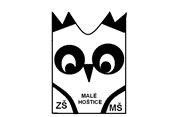                       Základní škola a Mateřská škola Opava – Malé Hoštice - příspěvková organizace       Dvořákova 37, 747 05 Opava – Malé Hoštice	                             	V Opavě-Malých Hošticích 16. 4. 2021                             Objednávka:Na základě Vaší nabídky objednávám:Apple iPhone 11 128GB - 16.890,-Kč/ksKvalitní ochranné sklo na display - 100,-Kč/ks.Celková částka činní: 50.970,-Kč.Děkujeme za kladné vyřízení naší objednávky.                              Mgr. Marcela Rončková                                                                                                                                                              ředitelka školySkvělej-MobilMichal ValachLuční 48Dolní Benešov - Zábřeh 747 22IČO: 88364224